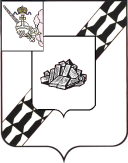 АДМИНИСТРАЦИЯ УСТЮЖЕНСКОГОМУНИЦИПАЛЬНОГО РАЙОНАПОСТАНОВЛЕНИЕот ______№ _____	г. УстюжнаО   внесении изменения впостановление  администрациирайона от 07.04.2020 № 266В соответствии с пунктами 81 и 9 постановления Правительства Вологодской области от 16 марта 2020 года № 229 «О мерах по предотвращению распространения новой коронавирусной инфекции (2019-nCoV) на территории Вологодской области» (с последующими изменениями), приказа Департамента образования Вологодской области от 06 апреля 2020 года № 521 «Об утверждении примерного состава продуктовых наборов» (с последующими изменениями),  статьи 35 Устава Устюженского муниципального района администрация района ПОСТАНОВЛЯЕТ:1. Внести изменения в п.2 постановления администрациирайона от 07.04.2020 № 266, изложив приложение 1, приложение 2 в новой редакции.2.  Опубликовать настоящее постановление в информационном бюллетене «Информационный вестник Устюженского муниципального района» и разместить на официальном сайте Устюженского муниципального района.	Руководитель администрации Устюженскогомуниципального района			                                 Е.А. Капралов                                          Приложение 1                                            к постановлению администрацииУстюженского муниципального района                                          от ______________ № _______Состав продуктовых наборовна период реализации образовательных программ начального общего, основного общего, среднего общего образования с применением дистанционных образовательных технологийдля обучающихся из числа детей из малоимущих семей, многодетных семей, детей, состоящих на учете в противотуберкулезном диспансере(при пятидневной учебной неделе из расчета на 10 дней)                                                                    Приложение 2                                                    к постановлению администрацииУстюженского муниципального района                                            от ______________ № _______Состав продуктовых наборовна период реализации образовательных программ начального общего, основного общего, среднего общего образования с применением дистанционных образовательных технологийдля обучающихся из числа детей с ограниченными возможностями здоровья(при пятидневной учебной неделе из расчета на 10 дней)№ п/пНаименование Количество, штук1Мука пшеничная, не менее 1 кг12Крупа в ассортименте, не менее 0,7 кг13Макаронные изделия, не менее 0,4 кг14Сахар, не менее 0,9 кг15Мясные консервы в ассортименте, не менее 0,24 кг16Сгущенное молоко, не менее 0,34 кг17Мучные кондитерские изделия (печенье, вафли, миникексы, пряники), не менее 0,3 кг18Сок – нектар в ассортименте, не менее 1 л19Кондитерские изделия сахарные (зефир, кондитерские батончики, конфеты, кроме карамели), не менее 0,1 кг1№ п/пНаименование Количество, штук1Мука пшеничная, не менее 1 кг12Крупа в ассортименте, не менее 0,7 кг13Макаронные изделия, не менее 0,4 кг14Сахар, не менее 0,9 кг15Мясные консервы в ассортименте, не менее 0,24 кг16Сгущенное молоко, не менее 0,34 кг17Мучные кондитерские изделия (печенье, вафли, миникексы, пряники), не менее 0,3 кг18Сок – нектар в ассортименте, не менее 1 л19Кондитерские изделия сахарные (зефир, кондитерские батончики, конфеты, кроме карамели), не менее 0,1 кг110Масло растительное, не менее 0,5 кг111Шоколад, не менее 0,015 кг112Консервированный зеленый горошек, не менее 0,125 кг113Чай, не менее 25 пакетиков1